NBS Specification: 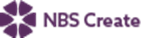 This product is associated with the following NBS Create clause:45-35-86/323 SeatsNBS Specification: 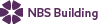 This product is associated with the following NBS clauses:Q50 Site/street furniture/equipment 220 BENCHES              225 SEATSProduct Specification: Kent Greenwich Circular Bench KGCB-450    • Manufacturer: Kent Stainless      Web: www.kentstainless.com      Email: info@kentstainless.com      Tel: +44 (0) 800 376 8377      Fax: +353 53 914 1802      Address: Ardcavan Works, Ardcavan Co Wexford, Ireland• Product reference: Kent Greenwich Circular Bench KGCB-450 • Options:- KGCB450 Single:• Length: 1555 mm • Height: 450 mm • Width: 710 mm - KGCB450 Double:• Length: 2890 mm • Height: 450 mm • Width: 1025 mm - KGCB450 Semi:• Length: 4090 mm • Height: 450 mm • Width: 2045 mm - KGCB450 Full:• Length: 4090 mm • Height: 450 mm • Width: 4090 mm     • Finish:       - Frame: Powder Coated Frame Anthracite Grey RAL7016 /Bead blasted /Bright satin /Electropolished /Satin 320 grit polish       - Timber treatment: Not required /Danish oil /Translucent stain 